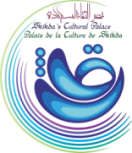 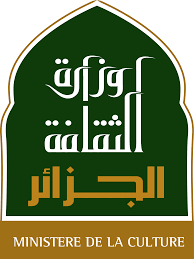 الجمهورية الجزائرية الديمقراطية الشعبيةوزارة الثقافةقصر الثقافة  لسكيكدةإستمارة المشاركة في مسابقة الصالون الولائي الثاني للصورة الفوتوغرافيةالإسم :اللقب: تاريخ و مكان الميلاد العنوان :رقم الهاتف:البريد الإلكتروني :المواقع الإلكترونية الخاصة:المشاركات في الصالونات و الملتقيات والمعارض:معدات التصوير: بمجرد الاشتراك في المسابقة فإن المتسابق يكون قد تعهد بأنه  المالك الوحيد لكافة الحقوق المتعلقة بالصورة التي  إشترك بها في  الصالون الولائي الثاني للصورة الفوتوغرافية وأنه  ليس لأي طرف حق من أي نوع كان على الصور،كما أنه يتحمل كامل المسؤولية سواء كانت حقوقية أو جنائية تتعلق بالصورة المشاركِة في المسابقة.                                                                                                الإمضاءالسيرة الذاتية:-----عنوان الصورة الخاصة بالمسابقة :تعريف المنطقة: تاريخ الصورة :تقنية التصوير:نبذة تاريخية إن أمكن:--عنوان الصورة " الموضوع الحر":تعريف المنطقة :تاريخ الصورة:تقنية التصوير:    نبذة تاريخية إن أمكن:--ملاحظة : لا يقبل إلا هذا النموذج.  